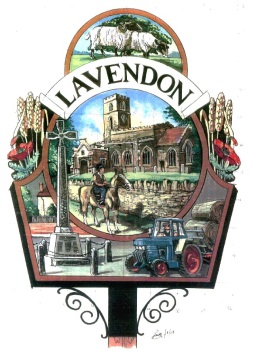 Minutes of the Monthly meeting of Lavendon Parish Council held at The Pavilion on 14th November 2022Present: - Steve Axtell (Chairman) Ann Kelcey (Cllr) Louise O’Boyle (Cllr)Mike Rutherford (Cllr)	Martino Ginepro (Cllr)Alex Mountcastle Cllr)Michelle Ramsden (Cllr)Keith McClean (Ward Councillor)David Hoskin (Ward Councillor)Arlene Ormston (PCSO)Pam Ayres (Clerk & RFO)Apologies: -Karyn Martinski (Cllr)Meeting commenced at 7:30pm        Introductions & Welcome        The Chair welcomed those present.        Minutes of previous meetingIt was noted that a correction to the Minutes of 10th October 2022 at Para 9.5(Circulated prior to the meeting) was required in that the timings of the Villager bus service from Lavendon to Milton Keynes should read “every 2nd and 3rd Tuesday in the month” and Lavendon to Olney should read “every Thursday”. AP1. Clerk to amend the draft minutes and forward to the Chairman for signing.       Declaration of Interest      No declarations of interest were received.     Public Question Time     There were no members of the public present     Ward Councillors Report            Ward Councillors Keith McClean and David Hoskin provided the follow report: -     Tyringham Bridge to reopen to traffic from Friday 18 November 2022
5.2      Bins on Tour – MKCC are holding events across Mk, to talk with residents regarding the rollout of the             new waste collection service due in 2023.5.3	New contracts – With several of its existing contracts due to expire in 2023, MKCC are working towards	entering into new service contracts in respect of waste, landscaping, environment, and highways.5.4      Crime Task Force – The team were recently out and about patrolling North Bucks villages. Vehicles were stopped and checked, and farms visited. Several drivers were identified as not having any tax or insurance. Going forward it is hoped that these types of patrols will occur every three months. 5.5     Bus Services – Helen’s Cars are going to be running a minibus service on a trial basis to and from Olney. The cost of a single journey is £7.00. Whilst it was agreed that this was a welcomed development, there was concern that not everyone would be able to afford to use the service.    PCSO’s Report          PCSO Arlene Ormston provided the following report:Crime Report / Incidents from 02/10/2022 – 14/11/2022			4 x Antisocial Behaviour			1 x Exposure & Voyeurism 1 x suspicious person / vehicle1 x concern for safety1 x public order after road traffic collisionOther issues arising in surrounding villagesResidential Burglaries – Newport Pagnell and Milton Keynes7.	Finance Report – 	a. Payments and receipts for October 2022 were presented and approved. 	b. Purchases for approval – None	c. Scrutinising volunteer – Chairman Steve Axtell8. 	Clerk’s Report8.1	Old School – Following written confirmation from the insurance company that in the event of any further issues with subsidence the claim would be reopened, it has been agreed to settle the internal works part of the claim.8.2 	MK Eco Champions – Cllr Kelcey has agreed to be the Eco Champion for the village.8.3	Dog Fouling – There have been several complaints regarding dog fouling in and around the village, which have been reported to MKCC.8.4 	Pre-School S106 – A decision relating to the grant funding of work recently carried out to the garden area is expected within the next few weeks.8.5	Resignation – The Clerk announced that Karyn Martynski had formerly resigned as Councillor with immediate effect but had agreed to help with village events and support the PC going forward. 9.  	Specific Agenda items9.1	Budget 2023/24 - In preparing the draft 2023/24 budget, due regard has been given to the income received and expenditure incurred to the end of October 2022 and the previous year’s income and expenditure. This enabled a full year comparison to be made. The draft budget also included a proposal to increase the overall precept by £5.85 per annum for a Band D equivalent. The increase is to cover the general increase in prices and the ongoing requirements of the village (i.e., landscaping and ground maintenance etc.). It also makes provisions for the ongoing repair and maintenance of capital assets.	AP2 Councillors to provide comment/suggestions on the draft budget to the Clerk prior to the next meeting.Devolved landscaping and ground maintenance services. The Clerk advised the meeting that enquiries had been made with a view to outsourcing the landscaping and ground maintenance services. Councillors were provided details of a quote from a third-party contractor and were advised that a further quote was being sought. A discussion to took place regarding other alternatives including whether it would be more cost effective to split the services between grass cutting and ground maintenance, with the view to potentially keeping grass cutting inhouse. AP3 Clerk to obtain a quote for just ground maintenance and the cemetery.10.	Planning Applications10.1	Application no: 22/02384/HOU Amended proposal: The demolition of the existing porch and garage and  the erection of a single storey front extension, single storey rear extension, two storey side extensions and the installation of new replacement front and rear dormer windows and ground floor windows including render to front and rear elevations of existing dwelling and extension. At: 55 Langlands Lavendon Olney MK46 4EP. There were no objections to this application from Councillors. 10.2	Application no: 22/02429/HOU - Proposal: Part single/part two-storey side extension. At: 45B Northampton Road Lavendon Milton Keynes MK46 4E. There were no objections to this application from Councillors.The meeting closed at 21:15Next Monthly Meeting is to be held on Monday 12th December 2022. Signed: …………………………………………………………  ChairmanDated:  ……………………………………………………………